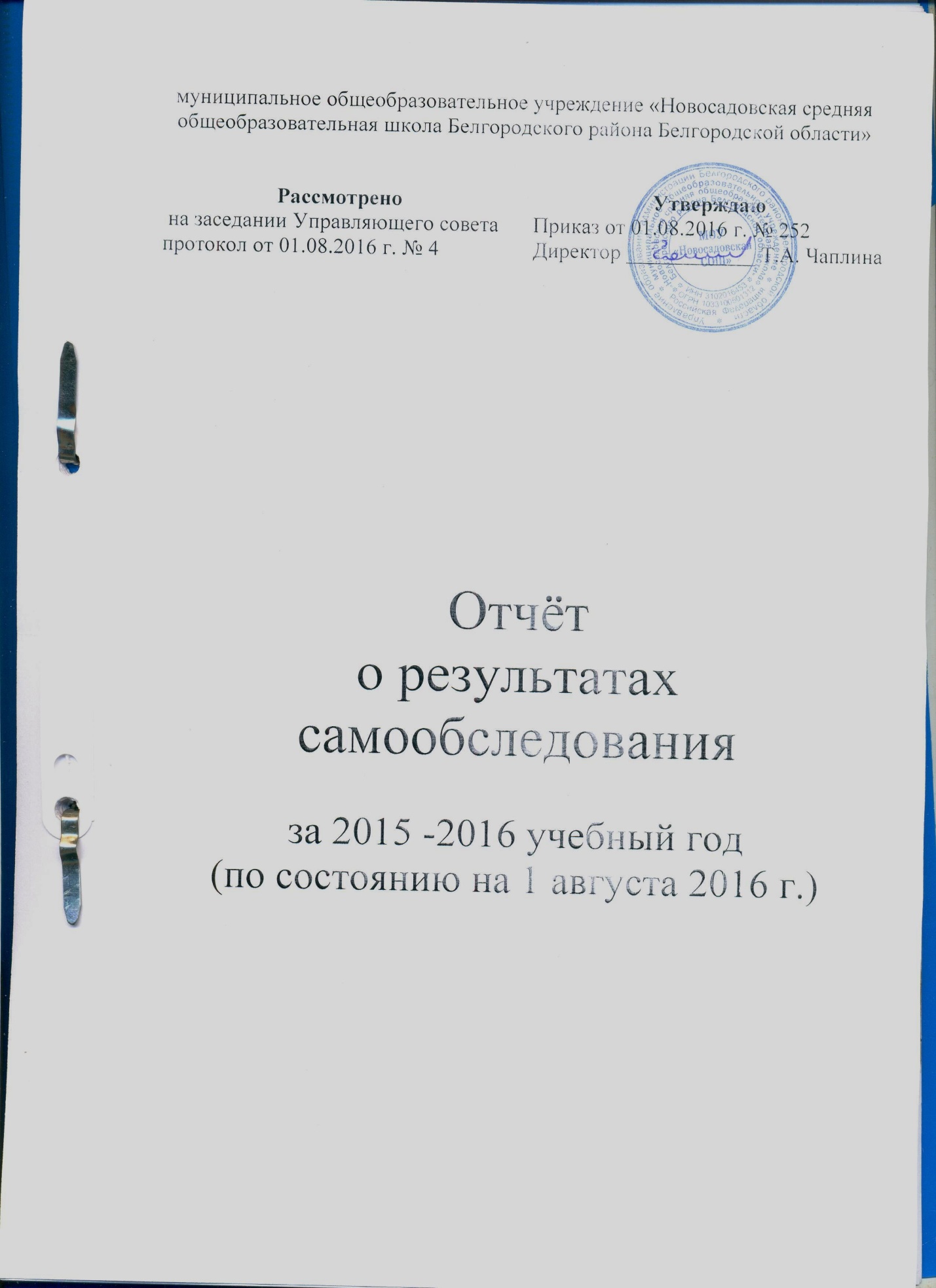 Содержаниеотчета о результатах самообследованияРаздел №1. Образовательная деятельность            МОУ «Новосадовская СОШ» согласно лицензии реализует следующие образовательные программы: - начального общего образования в 1- 4 классах (УМК « Школа России»); - основного общего образования по ФГОС  в 5 классах; - основного общего образования по ФКГОС  в 6-9 классах; - среднего общего образования.  Программы дополнительного образования следующих направленностей:- художественного;- естественно - эстетического;- технического;- туристско - краеведческого;- социально-педагогического;- физкультурно – спортивного.          Учебный план школы на 2015-2016 учебный год разработан в соответствии  с Федеральным законом от 29 декабря 2012 г. N 273 «Об образовании в Российской Федерации», на основе базисного учебного плана и сохранял в необходимом объеме содержание образования, являющееся обязательным на каждом уровне образования.          В 2015 -2016 учебном году на уровне среднего общего образования согласно выбору учащихся и их родителей (законных представителей) в 11 классе велось изучение предметов на профильном уровне: русский язык, биология, химия, история, обществознание; в 10 классе по индивидуальным учебным планам велось обучение предметов на профильном уровне: русский язык, алгебра и начала математического анализа, информатика и ИКТ, биология, химия, история, обществознание.           В 1-4 классах реализовался ФГОС НОО, в 5 классах реализовался ФГОС ООО,  6-11 классах – ФКГОС. При выборе учебно-методического комплекта для обучения на втором и третьем уровнях школа руководствовалась принципом преемственности.          Часы (вариативной части) учебного плана компонента образовательного учреждения на уровне основного общего образования использованы с учетом  интересов и потребностей обучающихся, их родителей (законных представителей):•	для реализации программы предмета «Русский язык» по 1 часу в неделю в классах;•	для реализации программы предмета «Русский язык» по 2 часа в неделю в VI -VII классах;•	для реализации программы предмета «Информатика и ИКТ» по 1 часу в неделю в VII классе;•	для реализации программы предмета «Экология» в VII-IX классах по 1 часу в неделю;•	для реализации программы предмета «Физическая культура» 1 час в неделю в VI классе;•	для реализации программы элективных курсов:-	 «Введение в избирательное право» 1 час в неделю в IX классе;-	 «Пенсионный всеобуч» 1 час в неделю в VIII классе;-	В связи с тем, что часы учебного предмета «Технология» в 9 классе передаются в компонент образовательного учреждения, для организации предпрофильной подготовки обучающихся вводится элективный курс «Твоя профессиональная карьера» 1 час в неделю.- «Графика» по 1 часу в неделю в 8, 9 классах.Интегрированный курс «Белгородоведение» реализуется в учебных предметах «Окружающий мир», «География», «История», «Литература», «Искусство».         Учебный план школы уровня среднего общего образования учитывает интересы, склонности и способности обучающихся в соответствии с их профессиональными интересами и намерениями в отношении продолжения образования.         Учебный план школы обеспечивает усвоение обучающимися стандартов образования, возможность получения качественного образования, отвечает специальным заказом на образовательные услуги.          В организации реализуется оптимизационная модель внеурочной деятельности, в рамках которой занятия осуществляются в 1-4 классах по следующим направлениям: - спортивно–оздоровительное;- духовно–нравственное;- социальное;- общеинтеллектуальное; - общекультурное.	Группы для занятий внеурочной деятельностью сформированы на основе изучения потребностей обучающихся и их родителей (законных представителей) через индивидуальные беседы и анкетирование. Наполняемость групп не более 25 человек.Раздел  № 2. Система управления организацией	 Управление школой осуществляется на основе Федерального закона от 29.12.2012г № 273 – ФЗ « Об образовании в Российской Федерации», Устава школы и локальных актов. Управление школой осуществляется на основе единоначалия и общественно – государственного управления.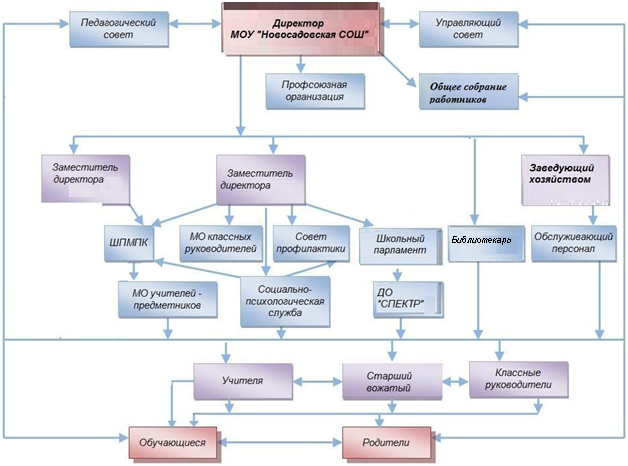 Раздел № 3. Содержание и качество подготовки обучающихся          Характеристика контингента обучающихся.В 2015-2016 учебном году в школе насчитывалось 15 классов-комплектов, в которых обучались 274 учащихся:I уровень обучения – 113 учащихся;II уровень обучения – 146 учащихся;III уровень обучения – 15 учащихся ;Количественные характеристики обучающихся         Анализ уровня успеваемости, качества знаний учащихся показывает, что  результаты обученности школьников на протяжении ряда лет остаются стабильно высокими: средней процент качества знаний составляет 58,10 %.        Уровень качества знаний и успеваемости по школе за 3 года:          В     1-х     классах     промежуточная     аттестация     проводилась     по предмету «Литературное чтение».     Форма     промежуточной     аттестации -тестирование.         По результатам промежуточной аттестации успеваемость по всем предметам составила 100%, среднее качество знаний по предметам, преподаваемых: Щербининой  Е.А., учителем начальных классов, 86 %;Ковалевой  Н.Н.. учителем начальных классов, 68.5%Юрченко Г.И., учителем начальных классов, 74 %;Люлиной Л.В., учителем начальных классов, 87,5 %;Акиншиной Л.Н., учителем начальных классов, 79 %;Мониторинг качества знаний промежуточной аттестации на уровне начального общего образования.         Таким образом, анализ результатов выполнения аттестационных работ показал высокий уровень усвоения образовательной программы учащимися начальных классов. Педагоги грамотно осуществили системно-деятельностный подход в обучении, что способствовало формированию предметных и метапредметных результатов, заложенных в программах на уровне начального общего образования.        На уровне основного общего образования и среднего общего образования для промежуточной аттестации определены следующие предметы:- в 5 «А», 5 «Б» классах -  английский язык, русский язык;- в 6 классе -  математика, биология; - в 7 «А», 7 «Б» классах -  музыка, русский язык;- в 8 классе - русский язык, технология, алгебра;- в 10 классе - литература (сочинение), алгебра и начала математического анализа;  по выбору   1 предмет, изучаемый на профильном уровне: биология, обществознание, информатика и ИКТ.        По результатам промежуточной аттестации успеваемость по всем предметам составила 100%, среднее качество знаний по предметам, преподаваемыми: Захарчук Н.И., учителем русского языка и литературы, 62,3%Краснокутской Н.Н., учителем иностранного (английского) языка, 75%Глазыриной Т.Н., учителем иностранного (английского) языка, 55 %Селиной М.О., учителем русского языка и литературы,  68.6 %;Логвиновым А.М., учителем математики, 44 %;Чаплиной Л.И., учителем русского языка и литературы, 59.6 %;Остапенко А.П., учителем музыки, 100%.Матюхиной В.С., учителем русского языка и литературы,44 %.Быкусовым А.В., учителем технологии, 98%.Лисуновой Н.В., учителем математики, 83 %.Демченко Н.Б., учителем биологии, 100 %.Гоковой Н.О., учителем информатики и ИКТ, 100 %.Мониторинг качества знаний промежуточной аттестации на уровне основного общего образования, среднего общего образованияУчащиеся 4 «А» и 4 «Б» классов приняли участие в апробации Всероссийских проверочных работ по русскому языку, математике, окружающему миру и показали высокие результаты.Анализ цифровых показателей результата выполнения Всероссийских проверочных работ в 4 классах показал, что по предмету «Русский язык» качество знаний - 90%, успеваемость- 100 %; по предмету «Математика» качество знаний - 85%, успеваемость -100%; по предмету «Окружающий мир» качество знаний - 91 %, успеваемость - 100% . Основным показателем работы школы остается государственная итоговая аттестация выпускников.                    В 2015-2016 учебном году в 9-х классах обучались 32 учащийся, из них 30 проходили государственную аттестацию в форме основного государственного экзамена, 2 – в форме экзамена по трудовому обучению. По решению педагогического совета все учащиеся, допущенные к итоговой аттестации, сдали ГИА в форме ОГЭ за курс основной школы и получили документ об образовании соответствующего образца. Удельный вес численности выпускников 9 классов, не получивших аттестаты об основном общем образовании, в общей численности выпускников 9 классов – 0 (0%). Удельный вес численности выпускников 9 классов,  получивших аттестаты об основном общем образовании с отличием, в общей численности выпускников 9 классов – 3 (9,37%).          Учащиеся сдавали 2 обязательных экзамена: математику, русский язык и 2 экзамена по выбору.          Получены следующие результаты:По результатам  обязательных экзаменов  государственной итоговой аттестации в форме ОГЭ средний тестовый балл по школе  выше среднего по району и области  по математике и ниже по русскому языку. Результативность участия в ОГЭ на основе сопоставления со среднеобластными показателями составила: по русскому языку – 0,966, по математике – 1,06. Удельный вес численности выпускников 9-х классов, получивших неудовлетворительные результаты (ниже установленного минимального количества баллов) на ОГЭ по каждому из двух обязательных предметов – 0 (0%). Удельный вес численности учащихся, получивших с первого раза удовлетворительные результаты на ОГЭ по русскому языку и математике, в общей численности выпускников 9 классов:Соотнесение результатов ОГЭ и годовых отметок:В 2015-2016 учебном году государственная итоговая аттестация учащихся 11 класса проводилась по всем предметам в форме ЕГЭ. Обязательными для сдачи считались два предмета: русский язык и математика. Экзамен  по математике  проводился на двух уровнях: базовом и профильном.  Остальные предметы были по выбору обучающихся. По результатам  обязательных экзаменов  государственной итоговой аттестации в форме ЕГЭ средний тестовый балл по школе  ниже среднего по району и области  по математике профильного уровня и русскому языку и выше по математике базового уровня. Средний балл ЕГЭ выпускников 11 класса по каждому из двух обязательных предметов – русскому языку и математике:Результативность участия в ЕГЭ на основе сопоставления со среднеобластными показателями составила: по русскому языку – 0,935, по математике профильного уровеня – 0,752, по математике базового уровня – 1,02.  Удельный вес численности выпускников 11 класса, получивших неудовлетворительные результаты (ниже установленного минимального количества баллов) на ЕГЭ по русскому языку – 0 (0%); по математике базового уровня – 0 (0%); по математике профильного уровня – 4 (57,14%).Удельный вес численности выпускников 11 класса, не получивших аттестаты о среднем общем образовании, в общей численности выпускников 11 класса – 0 (0%). Удельный вес численности выпускников 11 класса,  получивших аттестаты о среднем общем образовании с отличием, в общей численности выпускников 11 класса – 1 (14,28%).Удельный вес численности выпускников 11 класса, получившие результаты, равные или выше установленного минимального количества баллов ЕГЭ по сдаваемым предметам, необходимого для поступления по программам бакалавриата и программам специалитета:Удельный вес численности выпускников 11 класса, преодолевших с первого раза минимальный порог, а общей численности выпускников 11 класса:Успешность изучения профильных предметов:Удельный вес численности выпускников 11 класса, выбравших специальность в соответствии с изучаемым профилем – 4 (57,14%).Второго декабря 2015 года  для обучающихся одиннадцатого класса проводилось итоговое сочинение (изложение). Согласно протоколу проверки все обучающиеся одиннадцатого класса получили «Зачёт».        Программный материал усвоен всеми учениками, промежуточную (1-8,10 классы) и итоговую (9,11 классы) аттестацию прошли все учащиеся. Программный материал выполнен в полном объеме, практическая часть отработана в соответствии с программными требованиями.         На протяжении ряда лет количество победителей и призеров муниципального этапа Всероссийской олимпиады школьников в школе остаётся стабильным. В школьном этапе Всероссийской олимпиады школьников в 2015 -2016 учебном году принимали участие 76 человек, на муниципальном этапе 53 человека.            Призёрами муниципального этапа Всероссийской олимпиады школьников стали 5 обучающихся: Бураков Алексей (8 класс) - по истории; Чумаченко Александра (8 класс) - по литературе; Суздалев Александр ( 9 «Б») - по технологии; Бураков Александр (11 класс) - по русскому языку, по основам православной культуры; Назаренко Иван (7 класс)- по обществознанию).       Раздел № 4. Организация учебного процесса          Начало учебного года - 1 сентября (понедельник) 2015 года.  Окончание учебного года: 1- 4 классах 25 мая, в  9, 11 классах 25 мая; в 5-8,10 классах 31 мая 2016 года, 10 класс (мальчики)-11  июня.          Количество учебных недель в году (по уровням образования) в соответствии с Уставом МОУ «Новосадовская СОШ»:1 класс       – 33 учебные недели;2-4 классы – 34 учебные недели; 5-8,10 классы – 35 учебных недель;9-11 классы - 34 учебные недели. В  режиме 5-дневной рабочей недели обучаются 1-6,10-11 классы. В режиме 6-дневной рабочей недели обучаются 7-9 классы.           Начало учебных занятий: 1 смена (1, 2 ,3, 4 «А», 4 «Б», 5 «А», 5 «Б», 6, 8, 9 «А», 9 «Б», 10, 11 классы) - 830 ч.; 2 смена (7 «А», 7 «Б» классы) –1230ч.Окончание учебных занятий: 1 смена – 1410; 2 смена -1815ч.          Продолжительность урока для 1 класса         Продолжительность урока во 2 – 11 классах – 45 минут.         Длительность занятий  внеурочной деятельностью в 1-2 классах  -  25 минут, в 3 классе – 30 минут, в 4- классе -35 минут.         Занятия в кружках и секциях в системе дополнительного образованияначинаются с 1430 и оканчиваются в 1930ч.	Школьная столовая осуществляет питание обучающихся согласно графику. Раздел № 5. Востребованность выпускников.	В 2015-2016 учебном году закончили обучение по программам основного общего образования 32 выпускника. Из них              - продолжили обучение в школе – 12 человек (40%);             - поступили в СПО-16 человек (53,3%); в ПУ- 2 человека (6,7%). Таким образом, все выпускники основной школы успешно трудоустроены.	Обучение по программам среднего общего образования завершили  в 2016 году 7 выпускников. Из них: -  5 человек (71,4%) поступили в ВУЗы, 1 человек (14,3%)- поступил в СПО, 83%- на бюджетной основе;-  1 человек (14,3%) работает.Раздел № 6. Качество кадрового, учебно-методического, библиотечно-информационного обеспечения.	Педагогический коллектив образовательной организации насчитывает 30 педагогических работников, из которых          Характеристика педагогических работников по уровню образования и квалификации         Педагогические работники, имеющие отраслевые награды:- Чаплина Тамара Алексеевна, директор - Нагрудный знак «Отличник  народного просвещения»;- Краснокутская Наталья Николаевна, учитель иностранных языков (английский)  -  Нагрудный знак «Почетный работник общего образования Российской Федерации»;- Люлина Людмила Васильевна, учитель начальных классов - Нагрудный знак «Почетный работник общего образования Российской Федерации»;- Морозов Владимир Сергеевич, учитель физической культуры - Почетная Грамота Министерства образования и науки Российской Федерации;- Матюхина Валентина Семёновна, учитель русского языка и литературы - Почетная Грамота Министерства образования и науки Российской Федерации;- Быкусов Александр Владимирович, учитель технологии - Почетная Грамота Министерства образования и науки Российской Федерации.         Организация образовательного процесса строится с учетом гигиенических норм и требований к организации и объёму учебной и внеучебной нагрузки (выполнение домашних заданий, занятия в кружках и спортивных секциях, занятия внеурочной  деятельности).          Педагогический коллектив учитывает в образовательной деятельности индивидуальные особенности развития учащихся: темп развития и темп деятельности.Курсовая переподготовкапедагогических работников в 2015-2016 учебном году          В течение 2015-2016 учебного года курсовую переподготовку в  ОГАОУ ДПО БелИРО и дистанционные курсы прошли:Достижения педагогического коллектива:        Социально-психологическая служба школы регулярно проводила мониторинговые исследования. Это позволило увидеть динамику изменений в уровнях воспитанности обучающихся. Полученная информация используется в качестве основы анализа результатов учебно-воспитательного процесса и планирования воспитательной работы.        Родительские собрания – это одна из основных традиционных форм работы с родителями. В течение года в школе проведены четыре общешкольных родительских собрания. На них рассматривались следующие вопросы:- о состоянии здоровья учащихся;- о мерах по предупреждению дорожно-транспортных происшествий;- режим дня и здоровое питание школьника;- о предупреждении правонарушений и преступлений подростками;- о законе Белгородской области «О защите прав ребенка»;- о проведении межведомственной профилактической операции «Каникулы» в Белгородской области;- организация летнего отдыха учащихся.        На родительских собраниях выступали: медицинский работник,  работник социально-психологической службы и  представитель правоохранительных органов.         Раздел 7. Материально-техническая база         Материально-техническая база способствует качественной организации педагогического процесса в школе.        Школа имеет центральное отопление, люминесцентное освещение, холодное водоснабжение, централизованную канализацию, актовый зал, спортзал, оборудованные кабинеты, музей, библиотеку. Фонд библиотеки – 24076 экземпляров книг, из них 5002учебника.- спортивный зал – 147 кв.м;- волейбольная и баскетбольная площадки;- гимнастический городок;- футбольное поле;- мастерская 65,8кв.м;- актовый зал 99,2 кв.м;- 11 учебных кабинетов общей площадью 553,1 кв.м, 6 из которых оборудованы АРМУ;- 1 компьютерный класс 48,8 кв.м;- количество обучающихся на один компьютер 12 чел;- в локальную сеть и к выходу в Интернет подключены все компьютеры;- в наличии  11 мультимедийных проекторов, 2 интерактивных доски; 8 ноутбуков;- 12 принтеров;- электронных учебников– 697;- фонд учебной литературы - 4386 экземпляра;- процент обновления фонда учебной литературы – 24 %. Материально-техническая база в школе        Локально-вычислительная сеть, организованная в учреждении, позволяет получить доступ к сети Интернет из любого учебного кабинета.В школе действуют кабинеты психолога и социального педагога, столовая на 84 посадочных места.        Все кабинеты оснащены необходимыми ТСО, современной мебелью, хозяйственным инвентарём.        В столовой для приготовления и хранения продуктов установлено необходимое оборудование:  картофелечистка, посудомоечная машина, холодильники, плиты, мясорубка, овощерезка.Раздел 8. Функционирование внутренней системы оценки качества образования        Внутренняя система оценки качества образования в школе действует в соответствии с Положением о внутришкольном мониторинге качества образования МОУ «Новосадовская СОШ».        Функционирование и деятельность внутришкольной системы оценки качества образования строится в соответствии с нормативными правовыми актами Российской Федерации, Белгородской области и МОУ «Новосадовская СОШ», регламентирующими реализацию процедур контроля и оценки качества образования.        Внутренняя система оценки качества образования представляет собой совокупность организационных и функциональных структур, норм и правил, диагностических и оценочных процедур, обеспечивающих на единой концептуально-методологической основе оценку качества условий, процессов и результатов школьного образования.        Результаты контроля и оценки качества образования предаются гласности в следующих формах:-информирование     администрации     и     педагогических     работников образовательного учреждения, Управления образования;-информирование общественности посредством отчета по самообследованию, аналитических докладов о состоянии качества образования на школьном и муниципальном уровне и других публикаций в СМИ и школьном сайте.         Основными пользователями результатов внутренней системы оценки качества образования школы являются:обучающиеся и их родители (законные представители);администрация школы, педагогический коллектив школы;учредитель общеобразовательного учреждения;Управляющий Совет;8)	общественные  организации,    заинтересованные    в    оценке    качества образования.         Мониторинг осуществляется на протяжении всего учебного года в сравнении промежуточных результатов по четвертям  или полугодиям согласно школьному учебному графику. Исследования осуществляет группа мониторинга, состоящая из представителей администрации школы, специалистов школьных служб, представителей методических объединений, профсоюзного комитета. По итогам рассмотрения результатов принимается управленческое решение, которое является информационной основой для ВШК.         На протяжении последних 3 лет контингент обучающихся растёт, что связано с миграционными процессами и определенными объективными причинами.          Образовательная программа учреждения, составленная на основе базисного учебного плана, обеспечивала выполнение поставленных целей и задач. Соблюдена преемственность между уровнями обучения и классами, сбалансированность между предметными циклами и отдельными предметами, предусмотрено удовлетворение различных запросов учащихся с учётом физиологических возможностей и уровня подготовленности каждого, начиная от коррекционно-развивающего и заканчивая профильным.        Одним из основных направлений деятельности школы является обеспечение выполнения образовательных программ и их практической части, соответствующих требованиям государственного образовательного стандарта. В 2015/2016 учебном году по предметам учебного плана во всех классах программный материал выполнен в соответствии с рабочими программами.         Важнейшим показателем качества образования являются индивидуальные достижения учащихся, под которыми понимается совокупность всех образовательных достижений, позволяющих ему успешно социализироваться в обществе и реализовать себя в различных сферах деятельности. Оценка индивидуальных достижений происходит через агрегирование оценок каждого уровня:оценка общеобразовательных достижений – это оценка конкретных знаний, умений и навыков по учебным предметам. Примером технологии оценки учебных достижений является государственная итоговая аттестация в форме ЕГЭ для учащихся 11 класса и в форме ОГЭ для выпускников 9 класса,  итоги Всероссийской проверочной работы выпускников 4-х классов; оценка предметной компетентности заключается в оценке саморазвития и самореализации по выбранному профилю (участие в олимпиадах, творческих конкурсах и другие достижения, выходящие за рамки обязательных общеучебных предметов);оценка ключевых компетентностей заключается в оценке уровня развития тех способностей и тех компонентов мышления и понимания, которые не привязаны к предметным навыкам и знаниям. Оценка ключевых компетентностей осуществляется посредством психологического тестирования, наблюдения, участия учащихся в социальных практиках, анализ портфолио.        Важнейшие целевые индикаторы и показатели:рациональная организация учебно-воспитательного процесса за счет освоения технологий обучения на коммуникативно-познавательной основе, модульного и личностно-ориентированного обучения, способствующих развитию творческого потенциала обучающихся, их самореализации, жизненного самоутверждения; обеспечение повышения квалификации педагогов, ориентированных на индивидуализацию обучения и социализацию обучающихся;  качество программно-методических комплексов по элективным курсам. уровень обученности выпускников: сравнительные результаты ГИА в форме ЕГЭ, процент выпускников, поступивших в учебные заведения различного профиля;  наличие качественного продукта творческой проектной деятельности обучающихся;  степень удовлетворенности педагогов, учащихся и родителей деятельностью школы;результативное участие обучающихся во внешних научно-исследовательских, творческих конкурсах, олимпиадах, турнирах.Результативность участия обучающихся в конкурсных мероприятиях муниципального и регионального уровня:        Проектная деятельность реализуется:- 1-4 классы - в рамках внеурочной деятельности («Я – исследователь», «Проектная деятельность»);- 5-8 классы – в рамках кружка «Познавательная экология» и в урочное время (уроки технологии);         В 2015-2016 учебном году был проведен классно-обобщающий контроль в 4 «А», 4 «Б»  классах, 9 «А», 9 «Б» классах, 11  классе. Итоги проведения классно-обобщающего контроля были рассмотрены на заседаниях МО, на совещании при директоре. Составлены аналитические справки, изданы приказы.        По плану внутришкольного контроля регулярно проходила проверка посещаемости занятий учащимися, проверка содержания консультативных занятий с низкомотивированными школьниками, определение уровня проведения индивидуальных занятий. Для учащихся, обучающихся по адаптированной образовательной программе, составлялся индивидуальный план работы.       Для контроля за состоянием преподавания учебных предметов администрацией школы были посещены уроки учителей-предметников. Особое внимание уделялось совершенствованию форм и методов организации урока, подготовке учащихся к промежуточной и итоговой аттестации.        Согласно плану внутришкольного контроля (годовой циклограмме) осуществлялась проверка работы со школьной документацией. Классные журналы, личные дела и тетради обучающихся 1-11 классов подвергались плановым и внеплановым проверкам. Анализировалась работа учителей-предметников и классных руководителей. Результаты контроля отражались в справках заместителей директора, в приказах по школе, обсуждались на совещаниях при директоре.	Согласно плану воспитательной работы в 2015-2016 учебном году школа работала по 5 направлениям внеурочной деятельности:- спортивно –оздоровительное,- духовно-нравственное,- социальное,- общеинтеллектуальное,- общекультурное;         6 направлениям дополнительного образования:- художественное,- естественнонаучное,- техническое,- туристско-краеведческое,- социально-педагогическое,- физкультурно-спортивное.       В 2015-2016 учебном году спортивно-массовая и физкультурно-оздоровительная деятельность школы осуществлялась в соответствии с инновационным направлением «Формирование культуры здорового и безопасного образа жизни обучающихся». Работа педагогического коллектива была направлена на формирование позитивного и ответственного отношения ребенка к своему здоровью через комплекс учебной, внеурочной, кружковой деятельности. Учащиеся узнавали: почему полезно заниматься  физической культурой, употреблять качественные свежие продукты, правильно чистить зубы, делать гимнастику для глаз, следить за осанкой, регулярно находиться на свежем воздухе. В школе велась целенаправленная работа по формированию у ребенка устойчивой позиции: «Я здоров, поэтому успешен!».Главная цель направления «Формирование культуры здорового и безопасного образа жизни обучающихся»  состоит в том, чтобы научить не только учеников, но педагогов и родителей принципиально по-новому взаимодействовать друг с другом, более внимательно и осознанно относиться к своему здоровью, а также дать возможность получить необходимые знания, привить ценные навыки, действуя по принципу «равный с равным». Проводимая в школе работа способствовала повышению уровня двигательной активности учащихся, укреплению их здоровья, формированию потребности в здоровом образе жизни, организации досуга учащихся.В 2015-2016 учебном году были проведены  спортивные соревнования: по русской лапте, волейболу, баскетболу, пионерболу, мини-футболу, «Дни здоровья», месячник оборонно-массовой работы, акция «Спорт — альтернатива пагубным привычкам», школьный этап соревнований «Президентские спортивные игры», «Безопасное колесо», «Президентские состязания»,  школьная эстафета «От старта до финиша на одном дыхании».В рамках 58-ой школьной спартакиады обучающиеся школы показали хорошие результаты: Районный туристский слет- 2 место; Районное первенство по шахматам- 3 место. В 2015-2016 году большое внимание уделялось выполнению физкультурного комплекса ГТО.  210 человек сдавали нормы ГТО; 105 человек сдали нормативы на знаки  (50%): золотой значок – 41 человек (39%), серебряный значок- 39 человек (37,1%), бронзовый значок – 25 (23,8%).В результате спортивно-массовой и физкультурно-оздоровительной деятельности школы общее физическое состояние учащихся улучшилось. Количество заболеваний на одного человека в 2015-2016 учебном году уменьшилось на 0,11% в сравнении с прошлым годом за счёт уменьшения часто болеющих детей, когда один ребёнок болел 5 и более раз. Выросло количество неболевших детей на 8,1%.Одной из основных задач, стоявших перед педагогическим коллективом школы в 2015-2016 году, было поддержание системы здоровьеориентированного образовательного пространства. Учителя школы принимали участие в составлении сборника лучших муниципальных практик по формированию здорового образа жизни населения Белгородской области:         - «Технологические подходы к оздоровлению детей и подростков» Матюхина В.С., учитель русского языка и литературы, Люлина Л.В., учитель начальных классов, Чаплина Т.А., учитель математики.- «Формирование здорового образа жизни школьника», Истомин М.Ю., учитель истории, Истомина  Н.А., учитель истории, Лебедева Е.Ю., учитель химии- «Технология работы по сохранению и укреплению здоровья учащихся»Акиншина Л.Н., Юрченко Г.И., Ковалева Н.Н., учителя начальных классов         Обучение по индивидуальному учебному плану на дому было организовано для 6 учащихся (в 2 классе, 5 классе, 9 классе).         Анализ деятельности служб показывает, что коррекционная работа строилась с учетом качественного своеобразия высших психических функций ребенка, сильных и слабых звеньев функциональной системы письма и чтения.         Из 20 учащихся, зачисленных на занятия в  логопедический пункт, были выпущены 12 учащихся. В течение учебного года велась совместная работа с психологом, учителями начальных классов, музыкальным работником, учителями физкультуры и родителями учащихся по совместному плану.         Результаты психолого-педагогического сопровождения (ППС) обучающихся и воспитанников образовательной организации: - количество детей всего в школе - 274;  - дети, нуждающиеся в помощи педагога-психолога - 10 (4%); - дети, которым оказана помощь педагогом-психологом - 14 (5,1 %);   - количество детей, которым предоставлена помощь - 120; - диагностических исследований - 65 за год.Количество детей, направленных ПМПк в учебном году на территориальную психолого-медико-педагогическую комиссию - 2 чел.         Количество детей, перешедших на обучение по адаптированной образовательной программе VII вида - 2 чел. VIII вида – 2 чел.         Ежегодно проводится экспертиза и подготовка пакета документов на учащихся школы, рекомендованных детским психиатром к прохождению психолого-медико-педагогической комиссии (ПМПК). Это, как правило, дети «группы риска», испытывающие определённые трудности в обучении, а также дети с ослабленным здоровьем. Деятельность социального педагога направлена на выявление, диагностику и коррекцию детей группы риска с различными формами психической и социальной дезадаптации, выражающейся в поведении, неадекватном нормам и требованиям ближайшего окружения, а также на выявление функционально несостоятельных семей и оздоровление семейного воспитания.Характеристика контингента родителей 2015/2016 учебный годРабота с детьми из социально-неблагополучных семей осуществлялась через:         -	проведение социальной паспортизации классов, школы;-	изучение ситуации в семьях, состоящих на учете КДН (Быстров Р., учащийся 7 «Б» класса), ВШК (Быстров Р. учащийся 7 «Б» класса, Колпаков М., учащийся 7 «А» класса, Трубаев Д., учащийся 8 класса), детей «группы риска» (Зарудный А., учащийся 6 класса, Суздалев  А., учащийся 9 «Б» класса, Климов Н., учащийся 8 класса);-социально-педагогическая диагностика с целью выявления личностных проблем учащихся, семьи;беседы с родителями и учащимися при администрации школы, беседы в присутствии инспектора ОДН по Белгородскому району;-	работа     Совета по профилактике  правонарушений     с детьми и
семьями;         - рассмотрение поведения и отношения к учебе учащихся.Социально-педагогическая защита прав ребенка выражалась в следующих формах работы: выявление и поддержка учащихся, нуждающихся в социальной защите (дети, находящиеся под опекой, дети из многодетных, малообеспеченных семей, дети-инвалиды и других категорий).Учащиеся из многодетных семей были обеспечены бесплатным питанием при поддержке средств, выделенных из областного бюджета, путевками в пришкольный ЛОЛ.Таким образом, внутренняя оценка качества образования была выполнена на 100%. Результаты административного контроля доводились до сведения педагогического коллектива либо через собеседование, ознакомление с аналитическими документами, либо на совещаниях при директоре, педагогических советах.Показатели деятельности МОУ «НовосадовскаяСОШ», подлежащей самообследованию(утв. приказом Министерства образования и науки РФ от 10 декабря 2013 г. № 1324) Критерий 1-2.6Название разделастр.Часть 1Раздел №1: Образовательная деятельность3-4Раздел №2: Система управления организацией4-5Раздел №3: Содержание и качество подготовки обучающихся5-13Раздел №4: Организация учебного процесса13Раздел №5: Востребованность выпускников13-14Раздел №6: Качество кадрового, учебно-методического, библиотечно-информационного обеспечения14-21Раздел №7: Материально-техническая база21-22Раздел №8: Функционирование внутренней системы оценки качества образования22-33Часть 2Показатели деятельности33-392015-2016уч.г.Всего классов / в них учащихся15/2741-4 классов5/1135-9 классов8/14610-11 классов2/152013-2014учебный год2013-2014учебный год2014-2015 учебный год2014-2015 учебный год2015-2016 учебный год2015-2016 учебный годУспеваемостьКачествознанийУспеваемостьКачествознанийУспеваемостьКачествознаний100%59,77%100 %57,75 %100 %58.10 %2014-2015 учебный год2015-2016 учебный год1 класс- литературное чтение-86%2 «А» класс-русский язык-80%2 класс- математика-70%2 «А» класс-математика- 73%2 класс- русский язык-67%2 «Б» класс- русский язык-95%-2 «Б» класс-математика-95%-3 «А» класс-русский язык-67%3 класс-русский язык-79%3 «А» класс-математика-67%3 класс-математика-69%3 «Б» класс-русский язык-76 %-3 «Б» класс-математика- 86 %-4 «А» класс- литературное чтение-94%4 «А» класс- литературное чтение-79%4 «А» класс- окружающий мир-94  %4 «А» класс- окружающий мир-79%4 «Б» класс- литературное чтение-100%4 «Б» класс- литературное чтение-89%4 «Б» класс- окружающий мир-100%4 «Б» класс- окружающий мир-89%2014 -2015 учебный год2015 -2016 учебный год5 класс-природоведение- 100%5 «А» класс-английский язык-55%5 класс-русский язык-75%5 «А» класс-русский язык-43.75%5 «Б» класс- английский язык-75%5 «Б» класс- русский язык-81%6 класс-биология-77 %6 класс-литература-68.6%6 класс-математика-63%6 класс-математика-32%7 класс-русский язык-40 %7 «А» класс-русский язык-40%7 класс-музыка- 100 %7 «А» класс-музыка-100%-7 «Б» класс- русский язык-64%-7 «Б» класс- музыка-100%8 «А» класс-русский язык-71 %8 класс-русский язык-44%8 «А» класс-технология-100 %8 класс-технология-98 %8 «А» класс-алгебра-43 %8 класс-алгебра-56 %8 «Б» класс- русский язык-82 %-8 «Б» класс- технология-100 %-8 «Б» класс- алгебра-33 %-10 класс- алгебра и начала математического анализа- 66 %10 класс-алгебра и начала математического анализа- 83 %10 класс-обществознание- 100%10 класс-обществознание- 100%10 класс-литература-66 %10 класс-литература-75 %10 класс-биология-100 %10 класс-биология-100 %10 класс-информатика и ИКТ- 100 %№ п.п.№ п.п.ПредметУчительКол-во уч-ся, сдававших экзаменУспеваемостьКачество знаний1.1.Русский языкСелина М. О.30100%76,7%2.2.АлгебраЧаплина Т. А.14100%100%3.3.ГеометрияЧаплина Т. А.14100%71,4%4.4.АлгебраЛисунова Н.В.16100%81,2%5.5.ГеометрияЛисунова Н.В.16100%81,2%6.6.ОбществознаниеСавин Д. П.2669,2%23%7.7.ХимияДемченко Н.Б.1100%100%8.8.ХимияЛебедева Е. Ю.1100%100%9.9.БиологияДемченко Н.Б.2395,6%78,3%10.10.Информатика и ИКТГокова Н. О.2100%100%11.ГеографияФедченко Э. В.4100%50%12.Английский языкКраснокутская Н. Н.1100%100%13.ФизикаЛогвинов А. М.2100%0%Итого 97,3%74% ПредметКоличество учащихсяКачество знанийСредний тестовый баллСредний балл по районуСредний областной баллСредняя оценка по школеСредняя оценка по районуРусский язык3076,6731,632,1232,704,074,19Математика309019,1017,6217,884,033,91Предмет2013-2014 уч.год2014-2015 уч.год2015-2016 уч.годРусский язык17 (100%)21 (100%)30 (100%)Математика16 (94,12%)21 (100%)30 (100%)ПредметУдельный вес численности учащихся, подтвердивших годовую отметкуУдельный вес численности учащихся, показавших на экзамене результаты выше годовыхУдельный вес численности учащихся, показавших на экзамене результаты ниже годовыхРусский язык20 (66,67%)9 (30%)1 (3,33%)Алгебра15 (50%)13 (43,33%)2 (6,67%)Геометрия11 (36,67%)12 (40%)7 (23,33%)Биология12 (52.17 %)3 (13,04%)8 (34,78)Химия002 (100%)Физика002 (100%)География2 (50%)02 (50%)Обществознание5 (19,23%)021 (80,76%)Информатика и ИКТ2 (100%)00Английский язык1 (100%)00ПредметКоличество учащихсяКоличество учащихся, получивших баллыКоличество учащихся, получивших баллыСредний тестовый баллСредний балл по районуСредний областной баллПредметКоличество учащихсяНиже минимального (ниже 36)Выше 73Средний тестовый баллСредний балл по районуСредний областной баллРусский язык70265,4370,5469,97ПредметКоличество учащихсяКоличество учащихся, получивших баллыКоличество учащихся, получивших баллыСредний тестовый баллСредний балл по районуСредний областной баллПредметКоличество учащихсяНиже минимального (ниже 27)Выше 68Средний тестовый баллСредний балл по районуСредний областной баллМатематика профильный уровень 74032,7140,5943,49ПредметКоличество учащихсяКоличество учащихся, получившихКоличество учащихся, получившихКоличество учащихся, получившихКоличество учащихся, получившихСредняя оценкаСредняя оценка  по районуСредний областной баллПредметКоличество учащихся«2»«3»«4»«5»Средняя оценкаСредняя оценка  по районуСредний областной баллМатематика базовый уровень701424,144,064,06ПредметМинимальное количество баллов ЕГЭ для поступления в ВУЗ Количество выпускников, сдававших ЕГЭ по предметуКоличество выпускников 11 класса, получивших результаты, равные или выше установленного минимального количества балловУдельный вес численности выпускников 11 класса, получившие результаты, равные или выше установленного минимального количества баллов ЕГЭРусский язык3677100%Математика277342.86%Физика3611100%Химия3622100%Биология3622100%История3222100%Обществознание425360%Литература3211100% Предмет2013-2014 уч.год2014-2015 уч.год2015-2016 уч.годРусский язык12 (100%)8 (100%)7 (100%)Математика (профильный уровень)11 (91,67%)2 (100%)3 (42,86%)Математика (профильный уровень)11 (91,67%)6 (100%)6 (85,71%)ПредметКоличество выпускников 11 класса, изучавших предмет на профильном уровнеУдельный вес численности выпускников 11 класса, сдававших ЕГЭ Средний тестовый балл по школеСредний тестовый балл областнойРусский язык77 (100%)65,4369,97Химия22 (100%)5854,45Биология22 (100%)7549,57История52 (40%)4547,82Обществознание55 (100%)41,451,221 четверть2 четверть II полугодие3 урока по 35 минут4 урока по 35 минут40 минут2015– 2016 учебный год            %Количество педагогических работников всего,из них:1.Женщин2. Мужчин302371007723Образование и категорияКоличество учителей%Образование и категория2015 - 2016 учебный год%Высшее образованиеСредне-специальноеНет педагогического образованияВысшая категорияПервая категорияСоответствие занимаемой должностиБез категории28225127693,36,76,717402320№ п.пФ.И.О.ДолжностьВремя прохожденияПрограмма, количество часов1Акиншина Любовь НиколаевнаУчитель начальных классов14.03.2016-25.03.2016«Психолого- педагогическая компетентность педагога в сопровождении детей с ОВЗ в условиях их интеграции (инклюзии) в образовательную среду», 72 часа2.Быкусов Александр ВладимировичУчитель технологии25.01.2016-12.02.2016«Содержание и методика преподавания технологии в условиях реализации ФГОС общего образования», 72 часа2.Быкусов Александр ВладимировичУчитель технологии11.04.2016-22.04.2016«Организационно педагогические условия повышения качества преподавания изобразительного искусства в образовательном учреждении в процессе реализации ФГОС», 72 часа3.Гокова  Наталья ОлеговнаУчитель информатики и математики10.05.2016-14.05.2016«Автоматизация трехмерного проектирования в образовательных организациях»,  40 часов3.Гокова  Наталья ОлеговнаУчитель информатики и математики09.03.2016-01.04.2016«Содержание и методика преподавания предмета «Информатика и ИКТ» в условиях реализации ФГОС общего образования», 72 часа3.Гокова  Наталья ОлеговнаУчитель информатики и математики08.02.2016-04.03.2016«Инновационный менеджмент в управлении образовательной организацией», 144 часа4.Гузнародова Ольга АлександровнаУчитель физической культуры21.03.2016-01.04.2016«Инновационные подходы в организации физического воспитания с детьми специализированной группы и формирование здорового образа жизни обучающихся», 72 часа5.Демченко Надежда БорисовнаУчитель биологии11.04.2016 -29.04.2016г" Содержание и методика преподавания биологии в условиях реализации ФГОС общего образования". 72 часа6.Захарчук Наталья ИвановнаУчитель русского языка и литературы08.02.2016-19.02.2016« Преподавания русского языка и литературы в условиях внедрения ФГОС общего образования», 72 часа7.Истомин Максим ЮрьевичЗаместитель директора26.10.2015-20.11.2015«Управление функционированием и развитием образовательной организации на основе стратегического менеджмента», 144 часа8.Истомина Наталья АлександровнаУчитель истории, православной культуры28.03.2016-08.04.2016«Актуальные вопросы преподавания курса «Основы религиозных культур и светской этики»; 72 часа8.Истомина Наталья АлександровнаУчитель истории, православной культуры14.03.2016-25.03.2016«Теория и методика преподавания православной культуры в общеобразовательных учреждениях»; 72 часа9.Лебедева Елена ЮрьевнаУчитель химии11.04.2016-29.04.2016«Содержание и методика преподавания химии в условиях реализации ФГОС общего образования», 72 часа10.Лисунова Надежда ВладимировнаУчитель математики11.04.2016-22.04.2016«Содержание и методика преподавания предмета «Информатика и ИКТ» в условиях реализации ФГОС общего образования», 72 часа10.Лисунова Надежда ВладимировнаУчитель математики10.05.2016-14.05.2016«Автоматизация трехмерного проектирования в образовательных организациях»  40 часов11.Логвинов Алексей МихайловичУчитель математики и физики18.01.2016-12.02.2016«Содержание и методика преподавания физики в условиях реализации ФГОС общего образования», 72 часа11.Логвинов Алексей МихайловичУчитель математики и физики04.04.2016-15.04.2016«Содержание и методика преподавания математики в условиях реализации ФГОС общего образования», 72 часа11.Логвинов Алексей МихайловичУчитель математики и физики22.03.2016-26.03.2016«Организация деятельности тьютеров в образовательной организации в условиях реализации системно-деятельностного подхода», 40 часов12.Люлина Людмила ВасильевнаУчитель начальных классов11.04.2016-22.04.2016«Реализация требований ФГОС НОО средствами УМК «Школа России», 72 часа13.Немна Светлана АлександровнаУчитель - логопед25.01.2016-05.02.2016«Современные подходы к организации коррекционно-развивающей работы учителя логопеда образовательной организации», 144 часа14.Остапенко Анатолий ПетровичУчитель музыки24.02.2016-04.03.2016«Совершенствование методики и содержания дополнительного образования детей», 72 часа15.Савин Дмитрий ПетровичУчитель православной культуры, истории и обществознания29.02.2016-25.03.2016«Обновление содержания исторического образования в условиях реализации ФГОС»,144 часа16.Федченко Эльвира ВладимировнаУчитель географии8 февраля 2016 год,АНО ДПО «Инновационный образовательный центр повышения квалификации и переподготовки «Мой университет», Дистанционный курс «Разработка урока географии по технологии активных методов обучения в условиях внедрения ФГОС»; 108 часов16.Федченко Эльвира ВладимировнаУчитель географии04.04.2016-29.04.2016«Содержание и методика преподавания географии в условиях реализации ФГОС общего образования», 72 часа17.Чаплина Тамара АлексеевнаДиректор29.02.2016- 25.03.2016«Совершенствование содержания и методики преподавания математики в современной школе в условиях перехода на ФГОС», 144 часа17.Чаплина Тамара АлексеевнаДиректор08.02.2016-04.03.2016«Инновационный менеджмент в управлении образовательной организацией», 144 часа18.Щербинина Екатерина АлександровнаУчитель начальных классов11.04.2016-22.04.2016
«Реализация требований ФГОС НОО средствами УМК «Школа России», 72 часа18.Щербинина Екатерина АлександровнаУчитель начальных классов15 февраля 2016 годАНО ДПО «Инновационный образовательный центр повышения квалификации и переподготовки «Мой университет»,  дистанционный курс «Реализация ФГОС в начальной школе", 108 часов19.Юрченко Галина ИвановнаУчитель начальных классов15 февраля 2016гАНОДПО "Инновационный образовательный центр повышения квалификации и переподготовки "Мой университет" г. Петразаводск "Реализация ФГОС в начальной школе" 108 часов.ФИО учителяМероприятиеЛисунова Н.В. - Участие в Региональной Интернет - олимпиаде для учителей математики, информатики и ИКТ «Учитель ХХI века»;- Семинар РМО учителей математики «Внеурочная деятельность»; - Выступление в рамках курсовой переподготовки учителей информатики и ИКТ «Внеклассная работа по информатике и ИКТ»Демченко Н.Б.- Участие в областном семинаре «Реализация требований ФГОС к результатам обучения средствами линий учебно-методических комплектов по биологии системы  «Алгоритм успеха».-Выступление на районных Покровских педагогических чтениях.- Участие в XI  Международном форуме «Задонские Свято-Тихоновские образовательные чтения».-Участие в обучающем семинаре для педагогических работников по теме «управление контентом в электронном обучении»Быкусов А.В.- Выступление с докладом на XI Международном форуме «Задонские Свято-Тихоновские образовательные чтения»- Мастер-класс «Изготовление поделок из глины» в рамках обучения по дополнительной профессиональной программе повышения квалификации.-Участие в обучающем семинаре для педагогических работников по теме «управление контентом в электронном обучении»Остапенко А.П. - Мастер-класс на курсах повышения квалификации  «Хоровое пение как нравственно-эстетическое и патриотическое воспитание»Федченко Э.В.  - Участие в 1 областном конкурсе авторских дополнительных общеобразовательных программ для одаренных детей, детей с ОВЗ, детей-инвалидов-Лауреат в 1 областном конкурсе программ по работе с семьей «Мы вместе»Матюхина В.С.- II Международная научно – практическая конференция «Формирование здорового образа жизни: традиции и инновации»Истомина Н.А.- VII районные Покровские педагогические чтения;- III Епархиальные Рождественские чтения: «Психолого-педагогические аспекты одаренности: преобразования, перспективы развития».Истомин М.Ю.- III Епархиальные Рождественские чтения «Психолого-педагогические аспекты одаренности: преобразования, перспективы развития».-Выступление на семинаре учителей истории и обществознания: «Методические аспекты подготовки обучающихся в ЕГЭ и ОГЭ по обществознанию: традиции и инновации».- Публикация на областном уровне III Епархиальные Рождественские чтения: «Традиции и инновации: культура, общество, личность».Краснокутская Н.Н.- Муниципальный этап областного конкурса профессионального  мастерства учителей иностранного языка«От урока иностранного языка к  иноязычной культуре» - разработка внеклассного мероприятия (лингвострановедческая интерактивная викторина “DoYouKnowtheUSA?”)- V  региональная научно-практическая конференция«Актуальные вопросы и проблемы преподавания иностранного языка  в современной  школе в условиях реализации ФГОС» (выступление)- Публикация в сборник «Учитель – учителю» - апрель 2016.«Использование интерактивных методов на уроке иностранного языка c целью  повышения у школьников мотивации к изучению предмета»Глазырина Т.Н. - Муниципальный этап областного конкурса профессионального  мастерства учителей иностранного языка«От урока иностранного языка к  иноязычной культуре» - разработка внеклассного мероприятия (лингвострановедческая интерактивная викторина “DoYouKnowtheUSA?”)- V  региональная научно-практическая конференция«Актуальные вопросы и проблемы преподавания иностранного языка  в современной  школе в условиях реализации ФГОС» (выступление)- Публикация в сборник «Учитель – учителю» - апрель 2016.«Использование интерактивных методов на уроке иностранного языка c целью  повышения у школьников мотивации к изучению предмета»  Люлина Л.В.-Выступление на областном практико-ориентированном семинаре «Федеральный государственный образовательный стандарт начального общего образования в РФ» - Участие в Региональной научно-практической конференции «Начальная школа ХХI века на Белгородчине: 15 лет успеха»Акиншина Л.Н.- Участие в заседании областного круглого стола «Создание вариативных условий образования детей с ограниченными возможностями здоровья в белгородской области»Щербинина Е.А.- Выступление на областном практико-ориентированном семинаре «Федеральный государственный образовательный стандарт начального общего образования в РФ»- Участие в региональной научно-практической конференции «Начальная школа ХХI века на Белгородчине: 15 лет успеха»Ковалева Н.Н.- Выступление на Районной  августовской педагогическорй   секции учителей начальных классов - участие в конкурсе проектно-исследовательских и творческих работ учащихся и педагогов «Живое серебро Белгородчины» «Живи, родник, живи!»№ п\пПоказателиОценка показателей1.Учреждение располагается в здании- Типовом+2.Проектная мощность здания (кол-во человек)2403.Фактическая наполняемость здания (кол-во человек)2744.Наличие функциональных групп помещений:- учебные классы11- мастерская1- актовый зал1- школьный музей1- спортивный зал1- лаборатории25.Количество в учреждении (в шт.)- компьютеров15- телевизоров-- принтеров12- сканеров3- интерактивных досок2- МФУ2- проекторов12Необходимая техника для организации процесса дополнительного образования детей- DVD - проигрыватель-- микрофоны-- музыкальный центр--видеокамера-ДатаНазваниеМестоУчастникиОтветственныйПриказ от 30.09.2015 г. №1424Районный этап V Всероссийской выставки школьников с ограниченными возможностями здоровья«Краски всей России»лауреатпобедительСтрижкова Инга, 5 «А» классИващенко Павел, 9 «Б» классСыроватченко Т.А.Быкусов А.В.Приказ от 14.01.2016 г. №46Районная выставка-конкурс новогодних букетов и композиций «Зимняя фантазия»332 Рябушенок Артем, 5 «Б» классСавченко Иван, 1 классЮдин Вадим, 2 классКостюкова Елизавета, 4 «Б» классРябушенко Н.А.Щербинина Е.А.Ковалёва Н.Н.Люлина Л.В.Приказ от 28.10.2015 г. №1648Муниципальный этап регионального конкурса «Лучший проект по электробезопасности и энергоэффективности»призёрпризёрпобедитель Кунцова Кристина,7 «А» классСафонов Никита,8 классСуханов Илья, 9 «А» классФедченко Э.В.Быкусов А.В.Быкусов А.В.Приказ от 18.02.2016 г. №290XX районная олимпиада по школьному краеведению3Спицын Егор, 8 классИстомин М.Ю.Приказ от 04.03.2016 г. №364Районная выставка выгоночных цветочно-декоративных растений «Приближая дыхание весны»33  Рябушенко Артем,5 «Б» классЛопина Ксения, 5 «А» классРябушенко Н.А.Акиншина Л.Н.Приказ от 28.04.2016 г. №788IX Всероссийский фестиваль творчества кадет «Юные таланты Отчизны»233Шемраева Арина, 5 «Б» классШемраева Арина, 5 «Б» классИванов Артём, 5 «Б» классЗахарчук Н.И. Захарчук Н.И.Быкусов А.В.Захарчук Н.И.Приказ от 13.11.2015 г. №1740Районный конкурс «Сохраним природное и культурное наследие Белгородчины»2Чумаченко Александра, 8 классМатюхина В.С.Приказ от 10.12.2015 г. №1925Муниципальный этап Всероссийского конкурса «Моя малая родина: природа, культура, этнос»3 Кунцова Кристина,7 «А» классЗахарчук Н.И.Приказ от 08.10.2015 г. №1489Районный конкурс исследовательских краеведческих работ «Отечество»3Чумаченко Александра,8 классИстомин М.Ю.Приказ от 12.10.2015 г. №1507Районный конкурс рисунков «Любимому учителю»231Аушева Марина, 7 «А» классСуханов Илья, 9 «А» классЯрыгина Оксана,4 «Б» классСыроватченко Т.А.Люлина Л.В.Приказ от 13.05.2016 г. №908Районная выставка детского технического творчества «Город мастеров»33Стрижкова Инга,5 «А» классКолпаков Максим,7 «А» классСыроватченко Т.А.Быкусов А.В.Приказ от 17.02.2016 г. №273Муниципальный этап областного конкурса-игры «Знаток православной культуры -  2016»победитель  Команда «Русичи»Истомина Н.А.Приказ от 29.03.2016 г. №548Муниципальный этап региональных мероприятий Всероссийского детского экологического форума «Зелёная планета 2016»122 Приндюк Ариадна,9 «А», класс Рябушенко Артём, 5 «Б», классСуханов Илья, 9 «А» классДемченко Н.Б.Рябушенко Н.А.Быкусов А.В.Приказ от 14.04.2016 г. №684Районная акция «Голубая лента»3Малиновская Софья, 5 «Б» классЗахарчук Н.И.Приказ от 12.06.2016 г. №255Муниципальный этап IX конкурса  учебно- исследовательских экологических проектов «Человек на земле»призёрМалахова Анастасия,9 «Б» классДемченко Н.Б.Приказ от 29.01.2016 г. №172Районный конкурс творческих работ юных корреспондентов пресс-центров детских общественных организаций «Свой голос»2Приндюк Ариадна,9 «А» классИстомин М.Ю.Приказ от 19.02.2016 г. №295Районный этап XVI Всероссийской Творческой Ассамблеи «Адрес детства - Россия»3Приндюк Ариадна,9 «А» классИстомин М.Ю.Приказ от 26.04.2016 г. №760Муниципальный этап IX Всероссийского детского творческого конкурса «Святые заступники Руси»3Суханов Илья, 9 «А» классБыкусов А.В.Приказ от 20.10.2015 г. №1578Районная выставка - конкурс «Цветы, как призванье…»участиеУсхопчик Анастасия, 1 классРябушенко Н.А.Приказ от 24.02.2016 г. №304Всероссийский детский конкурс научно-исследовательских и творческих работ «Первые шаги в науке»призёрпризёрСоколовская Олеся,3 классКалугина Дарья,3 классЮрченко Г.И.Муниципальный этап Всероссийского конкурса детско-юношеского творчества по пожарной безопасностиучастиеКомандаКуртов А.И.Районные соревнования по военно-прикладному многоборью21КомандаРыжий Савелий,11 классКуртов А.И.Приказ от 16.06.2016 г. №1131Районный конкурс «Живое Серебро Белгородчины»3163Бондарева Эвелина, 4 «Б» классРябошенко Артём,5 «Б» клссаЧумаченко Александра,8 классАкиньшина Л.Н.Ковалёва Н.Н.Люлина Л.В.Рябушенко Н.А.Матюхина В.С.Приказ от 10.03.2016 г. №384Итоги мероприятий в рамках празднования Дня православной молодёжи1Команда «Ковчег»Истомина Н.А.Приказ от 19.05.2016 г. №963Районный этап областной акции «Алая гвоздика»7№п/пХарактеристики контингента родителейХарактеристики контингента родителей2014-2015 учебный год2015-2016 учебный год1.Общее число родителей (мать и отец)Общее число родителей (мать и отец)5385192.Число полных семей   Число полных семей   2562443.Число неполных семейЧисло неполных семей2628число семей, где одна матьчисло семей, где одна мать2426число семей, где один отецчисло семей, где один отец224.Число     семей,     в     которых     дети     находятся     под     опекой
(подтверждающие документы)Число     семей,     в     которых     дети     находятся     под     опекой
(подтверждающие документы)235.Число многодетных семей (подтверждающие документы)Число многодетных семей (подтверждающие документы)19206.Число малообеспеченных семей (подтверждающие документы)Число малообеспеченных семей (подтверждающие документы)007.Число семей, где работают оба родителяЧисло семей, где работают оба родителя1511648.Число семей, где не работает матьЧисло семей, где не работает мать88659.Число семей, где не работает отецЧисло семей, где не работает отец434310.Состоят на учете в соцзащите (подтверждающие документы)Состоят на учете в соцзащите (подтверждающие документы)192011.Число   семей,   где   есть   родители-инвалиды   (подтверждающие
документы)Число   семей,   где   есть   родители-инвалиды   (подтверждающие
документы)0012.Неблагополучные и проблемные семьиНеблагополучные и проблемные семьи0013.Семьи по потери кормильцаСемьи по потери кормильца23Характеристика контингента учащихсяХарактеристика контингента учащихсяХарактеристика контингента учащихсяХарактеристика контингента учащихсяХарактеристика контингента учащихсяна31.05.2015года-282на31.05.2016года-274Количество учащихсяКоличество учащихсяКоличество учащихсяКоличество учащихсяКоличество учащихсяЧисло детей, проживающих в полной семье 2512411.1.Число детей, проживающих в неполной семье 31312.2.Число детей, где воспитывает одна мать 29293.3.Число детей, где воспитывает один отец224.4.Число детей, находящихся под опекой (подтверждающие документы)255.5.Число детей, воспитывающихся в многодетных семьях 27306.6.Число детей, воспитывающихся в неблагополучных семьях 007.7.Число детей-инвалидов (подтверждающие документы)668.8.Число детей, пользующихся льготным питанием (подтверждающие  документы)27309.9.Число детей с (ОВЗ)4410.10.Число детей, состоящих на учете в:ВШК РОВДКДН20020011.11.Число относящихся к «группе риска»4412.12.Число детей, находящихся на домашнем обучении3313.13.Число семей, состоящих на: ВШККДН0(0%)0(0%)0(0%)0(0%)N п/пПоказателиЕдиница измеренияN п/пПоказателиЕдиница измерения1.Образовательная деятельность1.1Общая численность учащихся274 человек1.2Численность учащихся по образовательной программе начального общего образования113 человек1.3Численность учащихся по образовательной программе основного общего образования146 человек1.4Численность учащихся по образовательной программе среднего общего образования15 человек1.5Численность/удельный вес численности учащихся, успевающих на "4" и "5" по результатам промежуточной аттестации, в общей численности учащихся147 человек/53,64%1.6Средний балл государственной итоговой аттестации выпускников 9 класса по русскому языку321.7Средний балл государственной итоговой аттестации выпускников 9 класса по математике191.8Средний балл единого государственного экзамена выпускников 11 класса по русскому языку651.9Средний балл единого государственного экзамена выпускников 11 класса по математикеБазовый  – 4,14Профильный – 32,711.10Численность/удельный вес численности выпускников 9 класса, получивших неудовлетворительные результаты на государственной итоговой аттестации по русскому языку, в общей численности выпускников 9 класса0 человек/%1.11Численность/удельный вес численности выпускников 9 класса, получивших неудовлетворительные результаты на государственной итоговой аттестации по математике, в общей численности выпускников 9 класса0 человек/%1.12Численность/удельный вес численности выпускников 11 класса, получивших результаты ниже установленного минимального количества баллов единого государственного экзамена по русскому языку, в общей численности выпускников 11 класса0 человек/%1.13Численность/удельный вес численности выпускников 11 класса, получивших результаты ниже установленного минимального количества баллов единого государственного экзамена по математике, в общей численности выпускников 11 класса0 человек/%1.14Численность/удельный вес численности выпускников 9 класса, не получивших аттестаты об основном общем образовании, в общей численности выпускников 9 класса0 человек/%1.15Численность/удельный вес численности выпускников 11 класса, не получивших аттестаты о среднем общем образовании, в общей численности выпускников 11 класса 0 человек/%1.16Численность/удельный вес численности выпускников 9 класса, получивших аттестаты об основном общем образовании с отличием, в общей численности выпускников 9 класса3 человека/10%1.17Численность/удельный вес численности выпускников 11 класса, получивших аттестаты о среднем общем образовании с отличием, в общей численности выпускников 11 класса1 человек/14 %1.18Численность/удельный вес численности учащихся, принявших участие в различных олимпиадах, смотрах, конкурсах, в общей численности учащихся116 человек/42 %1.19Численность/удельный вес численности учащихся – победителей и призеров олимпиад, смотров, конкурсов, в общей численности учащихся, в том числе:51 человек/18,6%(муниципальный)1.19.1Регионального уровня0 человек/0%1.19.2Федерального уровня0 человек/%1.19.3Международного уровня0 человек/%1.20Численность/удельный вес численности учащихся, получающих образование с углубленным изучением отдельных учебных предметов, в общей численности учащихся0 человек/%1.21Численность/удельный вес численности учащихся, получающих образование в рамках профильного обучения, в общей численности учащихся15 человек/ 5,4%1.22Численность/удельный вес численности обучающихся с применением дистанционных образовательных технологий, электронного обучения, в общей численности учащихся0 человек/%1.23Численность/удельный вес численности учащихся в рамках сетевой формы реализации образовательных программ, в общей численности учащихся0 человек/%1.24Общая численность педагогических работников, в том числе:30 человек1.25Численность/удельный вес численности педагогических работников, имеющих высшее образование, в общей численности педагогических работников28 человек/93,3%1.26Численность/удельный вес численности педагогических работников, имеющих высшее образование педагогической направленности (профиля), в общей численности педагогических работников26 человек/86,7%1.27Численность/удельный вес численности педагогических работников, имеющих среднее профессиональное образование, в общей численности педагогических работников2 человека/10%1.28Численность/удельный вес численности педагогических работников, имеющих среднее профессиональное образование педагогической направленности (профиля), в общей численности педагогических работников01.29Численность/удельный вес численности педагогических работников, которым по результатам аттестации присвоена квалификационная категория, в общей численности педагогических работников, в том числе:5 человек/17%1.29.1Высшая0 человек/0%1.29.2Первая5 человек/17%1.30Численность/удельный вес численности педагогических работников в общей численности педагогических работников, педагогический стаж работы которых составляет:1.30.1До 5 лет9 человек/30%1.30.2Свыше 30 лет9 человек/30%1.31Численность/удельный вес численности педагогических работников в общей численности педагогических работников в возрасте до 30 лет5человек/17%1.32Численность/удельный вес численности педагогических работников в общей численности педагогических работников в возрасте от 55 лет9 человек/30%1.33Численность/удельный вес численности педагогических и административно-хозяйственных работников, прошедших за последние 5 лет повышение квалификации/профессиональную переподготовку по профилю педагогической деятельности или иной осуществляемой в образовательной организации деятельности, в общей численности педагогических и административно-хозяйственных работников29 человек/64%1.34Численность/удельный вес численности педагогических и административно-хозяйственных работников, прошедших повышение квалификации по применению в образовательном процессе федеральных государственных образовательных стандартов, в общей численности педагогических и административно-хозяйственных работников14 человек/31% 2.Инфраструктура2.1Количество компьютеров в расчете на одного учащегося0,072.2Количество экземпляров учебной и учебно-методической литературы из общего количества единиц хранения библиотечного фонда, состоящих на учете, в расчете на одного учащегося16 единиц2.3Наличие в образовательной организации системы электронного документооборотада2.4Наличие читального зала библиотеки, в том числе:нет2.4.1С обеспечением возможности работы на стационарных компьютерах или использования переносных компьютеровнет2.4.2С медиатекойнет2.4.3Оснащенного средствами сканирования и распознавания текстовда2.4.4С выходом в Интернет с компьютеров, расположенных в помещении библиотекида2.4.5С контролируемой распечаткой бумажных материаловда2.5Численность/удельный вес численности учащихся, которым обеспечена возможность пользоваться широкополосным Интернетом (не менее 2 Мб/с), в общей численности учащихся274 обучающихся/100%2.6Общая площадь помещений, в которых осуществляется образовательная деятельность, в расчете на одного учащегося1200кв.м/5 кв. м